  CANYON PARK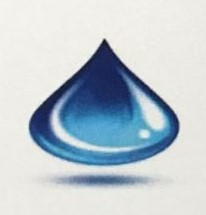 WATER SUPPLY CORPDirectors Meeting                                Thursday, september 8, 2022CLUBHOUSE                                                                                                                                   6:00PM AGENDAA.  Call to OrderB. Reading of Minutes – Minutes of 8/18/22 approvedFINANCIAL MATTERSReading of Financial Reports – Unanimous approval ITEMS OF BUSINESSDiscussion with Donnie Duke – Tabled due to family emergency.Discussion of well #5 and its proximity of gas/oil Pipeline – 3 yr extension – not to be within 150 feet.Revisit of Water tarifADJOURNMENT